CA Charentes-PerigordContrat de réservation 2024Leasing agreement/mietvertrag/contract van verhuren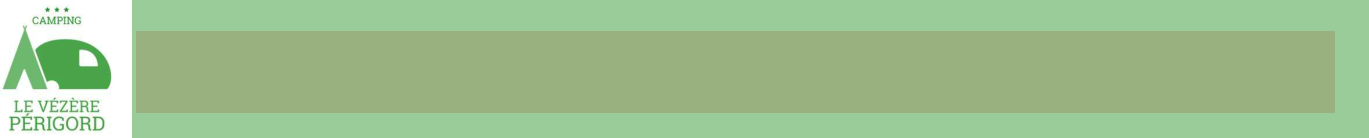 CAMPING LE VÉZÈRE PÉRIGORDNom/ name :Prénon/ surname:Adresse/ adress:Ville/ town:CP/ postcode:	Pays/Country:Tél. portable :Email:Date d’arrivée/ arrival date:Date de départ/ departure date:Nombre de d’adultes/ number of adults ( +18ans/years) :Nombre d’enfants/ number of kids :Age des enfants/ Children ages :Animal:	O chien/dog  O chat/catNombre & race/ Number & type :Arrhes / depositPour les locations : 30% du prix du séjour à la réservation, Le solde est dû 1 mois avant votre arrivée. For rentals: 30% upon reservation, balance is due1 month prior arrival.Pour les emplacements de camping: 30% à la réservation,Le solde est à régler à votre arrivéeFor pitches : 30% upon reservation, balance due upon arrival.O Assurance annulation 3,5% du montant total de votre séjour hors taxe de séjourMontant de votre règlement à la réservation = ……… €Paiement / paymentO Chèque bancaire à l’ordre du campingO Virement bancaire :Iban FR76 1240 6000 2380 0013 9372 752 Bic AGRIFRPP824code banque: 12406 code guichet: 00023 compte: 80001393727 clé : 52.SARL Vézère Animation Tourisme au capital de 25 154,09€  Classé 3 étoiles. R.C. SARLAT B 321 815 201N° identification intracommunautaire : FR56321815201Emplacements de camping / pitchesO tente O caravane O Ccar/van  Dimensions/sizeElectricité 10 amp : O oui O non (prise CEE17)Frigo : O oui O nonLocations / RentalsO Mh terrasse XL grand confort 1/4 persO Mh grand confort 1/4 persO Mh confort+ 1/4 persO Mh confort 1/4 persO Mh l’esprit cabane 1/4 persO Mh éco 1/6 pers 3 chambresO Mh terrasse XL confort 3 chambresO Tente Lodge 4 pers sans sanitairesO Draps 1 place 12€ X ….O Draps 2 places 20€ X …..Le camping Le Vézère Périgord accepte les animaux domestiques gratuitement. Toutefois, ils ne sont pas tolérés, aux abords des piscines.  Un seul animal est autorisé par locatif, Il doit être à jour de ses vaccins et accompagné de son carnet de santé. Les animaux doivent être tenus en laisse dans le site et les chiens de catégories 1 et 2 prévues à l'article L 211-12 du code rural (nouveau) sont interdits. Nous vous rappelons que vous devez apporter l’ensemble de votre linge de maison (couvertures ou couettes) dans le cas d’une réservation d’un locatif avec un animal domestique. Recharge véhicules électriques interdite.Le Vézère Périgord campsite accepts pets free of charge. However, they are not allowed near the swimming pools.  Only one pet is allowed per rental unit. It must have up-to-date vaccinations and be accompanied by its health record. Pets must be kept on leash on site and category 1 and 2 dogs as defined in article L 211-12 of the French rural code (new) are prohibited. We remind you that you must bring all your household linen (blankets or duvets) if you book a rental accommodation with a pet. Charging electrical vehicules is prohibited.                                                  Date:	Signature: